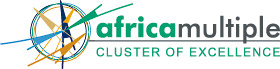 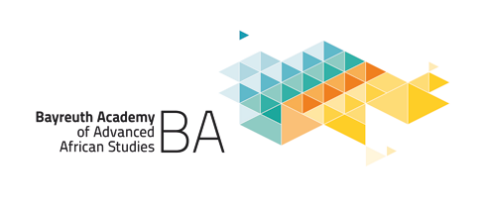 Application Template	
Proposal for a Postdoc Working Group1 General DataTitle of the proposed Working Group:Convenors/Applicants:Contact Person (should be based at the University of Bayreuth):Proposed Dates of the Working Group 	
(Summer term 2020: April to July 2020 / Winter term 2020/21: October 2020 to February 2021):Abstract (max. 250 words):Keywords:2 Theme, Objectives, Relevance (max. 1.000 words)3 Planned Activities and Expected OutcomePlanned Activities and Events with Tentative Dates:External Guest Fellow(s):Internal Guest Fellow(s):Outreach:4 Proposed BudgetDetails of Funds requested5 Literature CitedDateActivity / EventItemNotes / ExplanationsAmount in €Total Funding requested